VÝZKUMNÝ ÚSTAV ROSTLINNÉ VÝROBY v.v.i.Drnovská 507161 06 Praha 6-Ruzynětelefon: 233 022 111IČO: 00027006 DIČ: CZ00027006Objednávka číslo OB-2023-00002183Dodavatel	Číslo objednávky uvádějte na faktuře, jinak nebude faktura proplacenaHCV Group, a.s., Chodská 1203, 756 61 Rožnov podRadhoštěm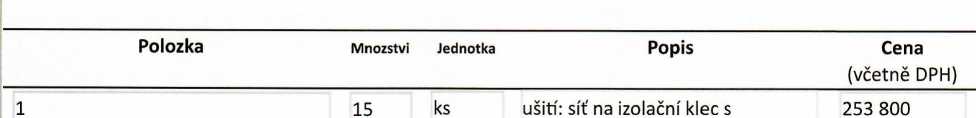 Síť na izolační klec 15 ks rozměry: 5300 x   2800 / výška 1800 mm + navýšení o sedlovou střechu výšky 600 mm a velikostí stěn 5300xl600mm + všitý plastový kostěný zip 1800- 2200mm, po obvodu záhyb se šňůrkou na stažení; materiál: polyamidová monofilová tkanina            Kč  253 800,- vč, DPHPlachta z kašírované fólie 5ksKč 18.200,- vč. DPHCelkem Kč 272.000,- vč. DPH	Fakturujte:               Datum:  06.12.2023Výzkumný ústav rostlinné výroby v.v.i. Drnovská 507 161 06 Praha 6IČO: 00027006 DIČ: CZ 00027006 Bank.spojení: 25635061/0100